Story Map template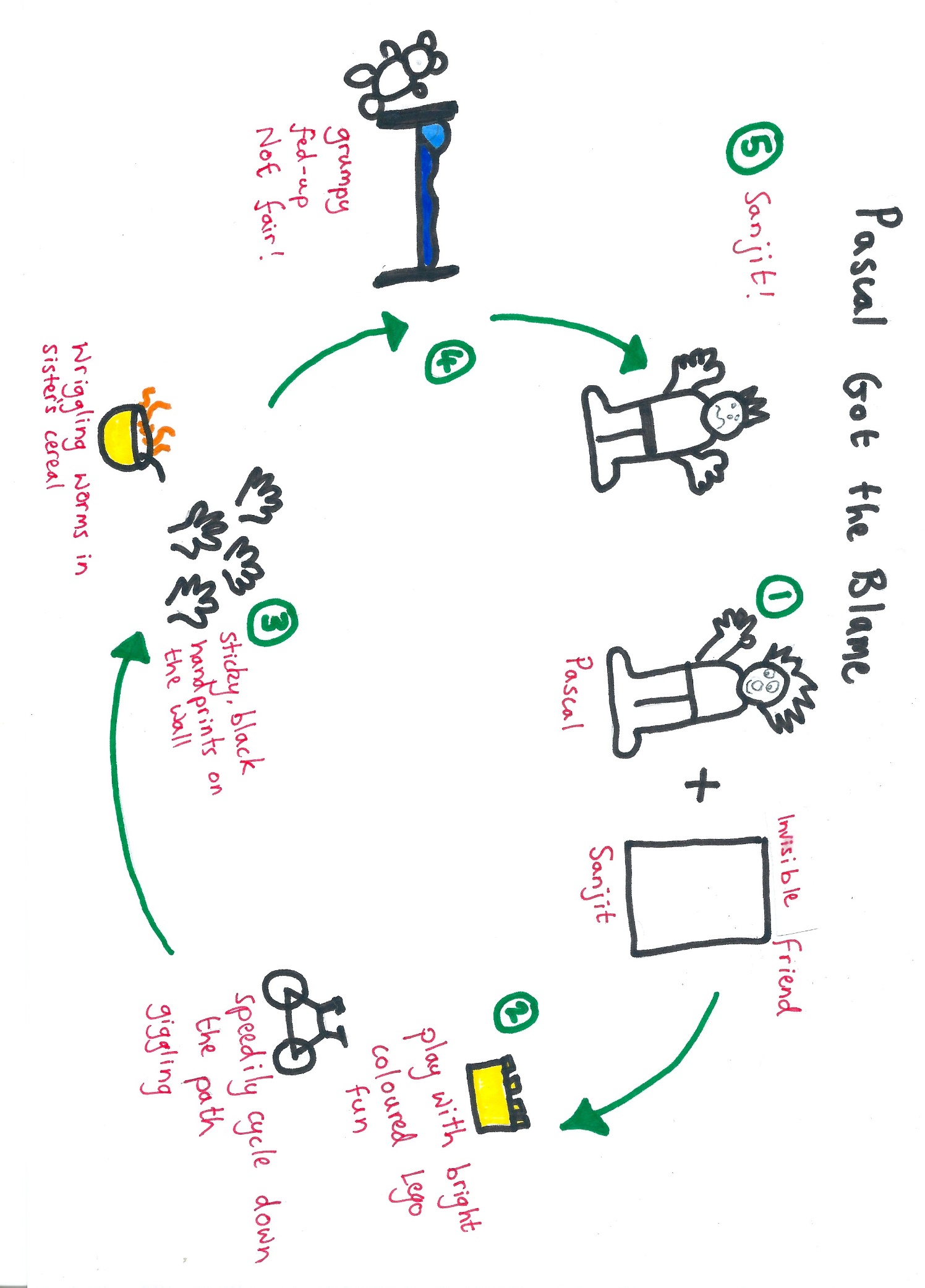 